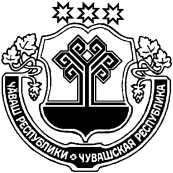 Об утверждении перечнянедвижимого муниципального имущества Янтиковского района Чувашской Республики,свободного от прав третьих лиц (за исключением имущественных прав субъектов малого и среднего предпринимательства), для предоставления во владение и (или) пользование на долгосрочной основе субъектам малого и среднего предпринимательстваВ соответствии со статьей 18 Федерального закона от 24.07.2007 № 209-ФЗ «О развитии малого и среднего предпринимательства в Российской Федерации» администрация Янтиковского района п о с т а н о в л я е т:Утвердить прилагаемый перечень недвижимого муниципального имущества Янтиковского района Чувашской Республики, свободного от прав третьих лиц (за исключением имущественных прав субъектов малого и среднего предпринимательства), для предоставления во владение и (или) пользование на долгосрочной основе субъектам малого и среднего предпринимательства.Признать утратившим силу постановление администрации Янтиковского района от 09.03.2017 № 67 «Об утверждении перечня недвижимого муниципального имущества Янтиковского района Чувашской Республики (за исключением земельных участков) свободного от прав третьих лиц (за исключением имущественных прав субъектов малого и среднего предпринимательства), для предоставления его во владение и (или) в пользование на долгосрочной основе субъектам малого и среднего предпринимательства».Разместить настоящее постановление на официальном сайте Янтиковского района в информационно – телекоммуникационной сети «Интернет».Контроль за выполнением настоящего постановления оставляю за собой.Глава администрацииЯнтиковского района                                                                              В.А. Ванерке ЧУВАШСКАЯ РЕСПУБЛИКАЧĂВАШ РЕСПУБЛИКИАДМИНИСТРАЦИЯЯНТИКОВСКОГО РАЙОНАПОСТАНОВЛЕНИЕ28.01.2020   № 47село ЯнтиковоТĂВАЙ РАЙОНАДМИНИСТРАЦИЙĔЙЫШĂНУ28.01.2020  47 № Тǎвай ялě